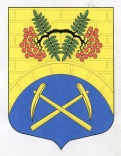 АДМИНИСТРАЦИЯ МУНИЦИПАЛЬНОГО ОБРАЗОВАНИЯ ПУТИЛОВСКОЕ СЕЛЬСКОЕ ПОСЕЛЕНИЕ КИРОВСКОГО МУНИЦИПАЛЬНОГО РАЙОНА ЛЕНИНГРАДСКОЙ ОБЛАСТИП О С Т А Н О В Л Е Н И Еот _________ 2018 года № ____Об утверждении Порядка выдачи согласия владельца автомобильной дороги на строительство, реконструкцию, капитальный ремонт, ремонт пересечений и примыканий в отношении автомобильных дорог федерального, регионального или межмуниципального значения с автомобильными дорогами местного значения муниципального образования Путиловское сельское поселение Кировского муниципального района Ленинградской области	В соответствии с Федеральным законом от 08.11.2007 г. № 257-ФЗ «Об автомобильных дорогах и о дорожной деятельности в Российской Федерации и о внесении изменений в отдельные законодательные акты Российской Федерации», Федеральным законом от 29.12.2017 г. № 453-ФЗ «О внесении изменений в статью 20 Федерального закона «Об автомобильных дорогах и о дорожной деятельности в Российской Федерации и о внесении изменений в отдельные законодательные акты Российской Федерации", Федеральным законом от 06.10.2003 года № 131-ФЗ «Об общих принципах организации местного самоуправления в Российской Федерации», Уставом муниципального образования Путиловское сельское поселение Кировского муниципального района Ленинградской области:	1. Утвердить Порядок выдачи согласия владельца автомобильной дороги на строительство, реконструкцию, капитальный ремонт, ремонт пересечений и примыканий в отношении автомобильных дорог федерального, регионального или межмуниципального значения с автомобильными дорогами местного значения  муниципального образования Путиловское сельское поселение Кировского муниципального района Ленинградской области.	2. Разместить постановление на официальном интернет-сайте.	3. Настоящее решение вступает в силу со дня его официального опубликования (обнародования).	4. Контроль за выполнением постановления оставляю за собойГлава администрации     	                                              		                        В.И. ЕгорихинПриложение к постановлению   администрации МО Путиловское сельского поселения от _________ г. № _____Порядоквыдачи согласия владельца автомобильной дороги на строительство, реконструкцию, капитальный ремонт, ремонт пересечений и примыканий в отношении автомобильных дорог федерального, регионального или межмуниципального значения с автомобильными дорогами местного значения муниципального образования Путиловское сельское поселение Кировского муниципального района Ленинградской области1. Общие положения.	1.1. Настоящий порядок выдачи согласия на строительство, реконструкцию, капитальный ремонт, ремонт пересечений и примыканий в отношении автомобильных дорог федерального, регионального или межмуниципального значения с автомобильными дорогами местного значения муниципального образования Путиловское сельское поселение Кировского муниципального района Ленинградской области (далее - МО Путиловское сельское поселение, далее – Порядок) устанавливает порядок выдачи согласия владельца автомобильных дорог на строительство, реконструкцию, капитальный ремонт, ремонт пересечений и примыканий дорог федерального, регионального или межмуниципального значения с автомобильными дорогами местного значения МО Путиловское сельское поселение (далее по тексту – Согласие) и перечень документов, необходимых для его выдачи.2. Порядок получения согласия.	2.1. Выдачу Согласия осуществляет Администрация МО Путиловское сельское поселение.	2.2. Строительство, реконструкция, капитальный ремонт, ремонт пересечений и примыканий в отношении автомобильных дорог федерального, регионального или межмуниципального значения с автомобильными дорогами местного значения  МО Путиловское сельское поселение допускаются при наличии согласия Администрации МО Путиловское сельское поселение, выдаваемого в порядке, предусмотренном настоящей главой.	2.3. Согласие в письменной форме владельца автомобильной дороги, должно содержать технические требования и условия, подлежащие обязательному исполнению лицами, осуществляющими строительство, реконструкцию, капитальный ремонт, ремонт пересечений и примыканий (далее по тексту - технические требования и условия, подлежащие обязательному исполнению).	2.4. Для выполнения работ по строительству, реконструкции, капитальному ремонту, ремонту пересечений и примыканий заявитель обращается в Администрацию МО Путиловское сельское поселение с заявлением о согласовании проведения указанных работ (согласно приложению 1 к настоящему Порядку). К заявлению заявитель прикладывает следующие документы:а) документ, удостоверяющий личность заявителя или его представителя (подлежит возврату заявителю (представителю заявителя) после удостоверения его личности при личном приеме);	б) документ, удостоверяющий полномочия представителя заявителя, в случае подачи заявления представителем заявителя (при отсутствии соответствующей записи о полномочиях лица в Едином государственном реестре юридических лиц);	в) техническое задание на выполнение работ, подписанное Заявителем (для согласования выполнения работ по строительству, реконструкции пересечений или примыканий);	г) ведомость объемов работ, предусматривающую виды работ и объем работ, выраженных в количественных показателях (для согласования выполнения работ по капитальному ремонту, ремонту пересечений или примыканий);	д) утвержденный порядок осуществления работ для согласования Уполномоченным органом;	е) материалы топографической съемки территории земельного участка на бумажном и электронном носителях в масштабе 1:500 с нанесением предполагаемых или существующих пересечений, примыканий, выполненной не позднее месяца до подачи заявления.	2.5. Администрация МО Путиловское сельское поселение рассматривает заявление о согласовании в срок не более тридцати календарных дней со дня поступления заявления о предоставлении такого согласия.	При наличии оснований, предусмотренных пунктом 2.9 настоящего Порядка, Администрация МО Путиловское сельское поселение отказывает в согласовании.	2.6. В ходе рассмотрения заявления Администрация МО Путиловское сельское поселение:	а) получает по системе межведомственного информационного взаимодействия сведения из единого государственного реестра юридических лиц (для юридических лиц) или сведения из единого государственного реестра индивидуальных предпринимателей (для индивидуальных предпринимателей);	б) направляет в Администрацию Кировского муниципального района  запрос о соответствии планируемого строительства, реконструкции, капитального ремонта, ремонта пересечений или примыканий документации по планировке территории (срок направления ответа на запрос не должен превышать 5 рабочих дней со дня получения запроса);	в) проверяет наличие оснований для отказа в согласовании строительства, реконструкции, капитального ремонта, ремонта пересечений или примыканий, предусмотренных пунктом 2.9 настоящего Порядка;	г) определяет возможность осуществления строительства, реконструкции, капитального ремонта, ремонта пересечений или примыканий в соответствии с требованиями технических регламентов, а до их принятия требованиям ГОСТов, СниПов, ВСН.	2.7. Согласование планируемого строительства, реконструкции, капитального ремонта, ремонта пересечений или примыканий осуществляется в форме постановления Администрации МО Путиловское сельское поселение, отказ в согласовании оформляется в форме уведомления.	Постановление о согласовании должно содержать технические требования и условия, подлежащие обязательному исполнению лицами, осуществляющими строительство, реконструкцию, капитальный ремонт, ремонт пересечений, примыканий; согласованный объем таких работ (для капитального ремонта, ремонта пересечений, примыканий); согласованный порядок осуществления работ по ремонту указанных пересечений и примыканий, требования о соблюдении организации дорожного движения; об обеспечении лицами, осуществляющими капитальный ремонт, ремонт пересечений, примыканий, информирования Администрации МО Путиловское сельское поселение о порядке осуществления работ, введения ограничения или прекращения движения транспортных средств в соответствии с пунктами 2.13-2.14 настоящего Порядка.	2.8. О факте согласования (отказа в согласовании) заявитель в срок, установленный в пункте 2.5 порядка, информируется посредством телефонной связи (при указании в заявлении) или путем направления уведомления на его электронный адрес (при указании в заявлении), а также путем направления заявителю по почте заказным письмом или в электронной форме по адресу, указанному в заявлении.	2.9. Основанием для отказа в согласовании планируемого строительства, реконструкции, капитального ремонта, ремонта пересечений или примыканий являются:	а) непредставление документов, указанных в пункте 2.4 настоящего Порядка;	б) несоответствие планируемого строительства, реконструкции пересечений или примыканий документации по планировке территории;	в) несоответствие планируемого строительства, реконструкции, капитального ремонта, ремонта пересечений или примыканий требованиям технических регламентов, а до их принятия требованиям ГОСТов, СниПов, ВСН.	2.10. Заявитель вправе обжаловать решения Администрации МО Путиловское сельское поселение об отказе в согласовании планируемого строительства, реконструкции, капитального ремонта, ремонта пересечений или примыканий в порядке и в сроки, установленные действующим законодательством.	2.11. При согласовании строительства, реконструкции, капитального ремонта, ремонта пересечений и примыканий владельцы автомобильных дорог обязаны информировать лиц, которые планируют осуществлять строительство, реконструкцию, капитальный ремонт, ремонт таких пересечений и примыканий, о планируемых строительстве, реконструкции, капитальном ремонте, ремонте автомобильных дорог и о сроках их строительства, реконструкции, капитального ремонта, ремонта.	Расходы на строительство, реконструкцию, капитальный ремонт, ремонт пересечений или примыканий, в том числе расходы на выполнение дополнительных работ, связанных с обеспечением безопасности дорожного движения, водоотведения и исполнением других установленных техническими регламентами требований, несут лица, в интересах которых осуществляются строительство, реконструкция, капитальный ремонт, ремонт пересечений или примыканий.	2.12. Лица, осуществляющие строительство, реконструкцию, капитальный ремонт, ремонт пересечений и примыканий, в течение 3-х рабочих дней с начала работ (завершения работ) в письменной форме уведомляют МО Путиловское сельское поселение об их начале (завершении).	2.13. В случае необходимости введения ограничения или прекращения движения транспортных средств по автомобильной дороге, связанной со строительством, реконструкцией, капитальным ремонтом, ремонтом пересечений, примыканий, съездов, подъездов к автомобильным дорогам в границах полосы отвода автомобильной дороги, их владелец уведомляет об этом Администрацию МО Путиловское сельское поселение с указанием срока вводимых ограничений или прекращения движения транспортных средств не позднее чем за 45 дней до их введения. При наличии согласия Администрации МО Путиловское сельское поселение на строительство, реконструкцию, капитальный ремонт, ремонт пересечений, примыканий, съездов, подъездов к автомобильным дорогам Администрация МО Путиловское сельское поселение не позднее чем за 35 дней до срока, указанного в уведомлении, обеспечивает издание муниципального правового акта о введении временного ограничения или прекращения движения.	2.14. Лица, осуществляющие строительство, реконструкцию, капитальный ремонт, ремонт пересечений или примыканий без предусмотренного настоящим порядком согласия или с нарушением технических требований и условий, подлежащих обязательному исполнению, по требованию владельца автомобильной дороги обязаны прекратить осуществление строительства, реконструкции, капитального ремонта, ремонта пересечений и примыканий, осуществить снос незаконно возведенных сооружений, иных объектов и привести автомобильные дороги в первоначальное состояние.	В случае отказа от исполнения указанных требований владелец автомобильной дороги выполняет работы по ликвидации построенных пересечений или примыканий с последующей компенсацией затрат за счет лиц, виновных в незаконном возведении указанных сооружений, иных объектов, в соответствии с законодательством Российской Федерации.ПРИЛОЖЕНИЕ № 1                                                                                                      к ПорядкуФОРМА ЗАЯВЛЕНИЯ О СОГЛАСОВАНИИ СТРОИТЕЛЬСТВА, РЕКОНСТРУКЦИИ, КАПИТАЛЬНОГО РЕМОНТА, РЕМОНТА ПЕРЕСЕЧЕНИЙ ИЛИ ПРИМЫКАНИ  _____________________________                                                                              (Ф.И.О. руководителя                                                                               уполномоченного органа)                                                                              _____________________________                                                                              (Ф.И.О. и должность заявителя,                                                                              паспортные данные,                                                                              организационно-правовая форма                                                                              и наименование юридического                                                                               лица, почтовый адрес с                                                                               указанием индекса, контактный                                                                              телефон, адрес электронной почтыЗАЯВЛЕНИЕ	Прошу Вас согласовать Строительство/реконструкцию/капитальный ремонт/ремонт______________________________________________________________                               (указывается вид работ)пересечения автомобильной дороги/примыкания автомобильной дороги (нужное подчеркнуть) в границах полосы отвода на участке с км ___ + ____ (слева/справа/в пересечении) до км ___ + ____ (слева/справа/в пересечении) к автомобильной дороге местного значения по адресу:  _____________________________________________________________(наименование автомобильной дороги)Приложения:1 ____________________________________2 ____________________________________3 ____________________________________4 ____________________________________________________________________________________           ________________               (Ф.И.О. физического лица, индивидуального                  (подпись)предпринимателя, наименование юридического лица)"__" __________ ____ г.